В настоящее время задачи социально-личностного развития детей решаются дошкольной педагогикой через осознание взаимосвязи их психических особенностей с воспитанием и обучением.Среди показателей социально-личностного развития дошкольников исследователи отмечают адекватные способы общения с близкими взрослыми, социальную компетентность, или социальную зрелость, в единстве её мотивационного, когнитивного и поведенческого компонентов, ориентировку в окружающем предметном мире, в представлениях о самом себе, о событиях собственной жизни и о своей деятельности, а также о явлениях общественной жизни. Взаимодействие ребёнка третьего года жизни со сверстниками строится на интересе друг к другу, играх рядом. Так формируется «социальное поведение», то есть умение делиться с кем-то, проявлять элементарную заботу о других.Усвоение ребёнком общественного опыта происходит в процессе становления предметно-игровой деятельности, продуктивных её видов, обучения. Познание окружающей жизни протекает в игре, в том числе сюжетной.Именно в этот период (с 2 до 3 лет) малыш начинает осознавать, что имеет индивидуальное имя, которое слышит, узнаёт, ласковые варианты которого знает. Ребёнок выделяет себя как персону.Особое место занимают вопросы половой идентификации и социализации ребёнка, которые включаются в структуру образа «Я» и реализуются не только в общении с семьёй, но и со сверстниками.Для формирования у малыша положительного отношения к себе воспитатели должны создавать такие условия, чтобы он чувствовал свою значимость для окружающих, их любовь и был уверен в том, что всегда получит поддержку и помощь с их стороны. Такое позитивное отношение укрепляет доверие ребёнка к миру взрослых и обеспечивает возможность активно и эффективно его осваивать.С этой целью воспитатель может чаще создавать такие ситуации, где центром внимания является каждый его подопечный. В групповом помещении желательно разместить фотографии детей так, чтобы любой малыш мог увидеть и узнать себя на фотографии, показать её другим детям и взрослым.Полезно оформить альбом, в котором собраны семейные фотографии, групповые снимки. Хорошо выставлять рисунки, поделки каждого ребёнка, показывать их родителям, сотрудникам, сверстникам «автора», хвалить в его присутствии. Целесообразно отмечать дни рождения ребятишек всей группой, готовить и дарить подарки имениннику.Важно проявлять интерес к чувствам ребенка и предпочтениям, разговаривать с ним о родителях, о событиях в его жизни, любимых играх, игрушках. Педагоги и родители должны чутко реагировать на все переживания малыша, радоваться вместе с ним, сочувствовать при огорчении, помогать понять причину того или иного переживания, выразив её словами.Взрослым надлежит способствовать развитию у ребёнка представления о его внешнем облике. Нужно обращать внимание на цвет глаз, волос, одежду, подчеркивать его достоинства. Это стоит делать как в непосредственном общении, так и разглядывая вместе с ним отражение в зеркале, где можно рассмотреть детали, обычно невидимые малышу, например бантик на спине, рисунок на заднем кармашке и т. п.На третьем году жизни происходит дифференциация представлений ребёнка о своих возможностях, способностях и действиях, уточняется отношение его к себе. Эти изменения наглядно проявляются в поведении малыша.Дети обычно имеют отчетливое представление о себе как о мальчике или девочке, поэтому уже в раннем возрасте следует уделять внимание формированию у ребёнка поло-ролевой идентификации: указывать на особенности прически и одежды мальчиков и девочек, предлагать в играх девочкам быть мамой, тетей, няней, мальчикам — папой, дядей, шофёром и т. д. В групповом помещении и на участке должны быть игрушки как для девочек, так и для мальчиков. Это не значит, что девочки могут играть только с куклами, а мальчики с машинками. Каждый вправе играть с теми игрушками, которые ему нравятся, но ассортимент надо подобрать таким образом, чтобы стимулировать игры, способствующие полоролевой идентификации.Значительным достижением данного возрастного периода является развитие социальных навыков. Они формируются в ходе ежедневных процедур, которые занимают большую часть времени, проводимого малышом в группе полного дня. Социальные навыки не должны рассматриваться как простое обеспечение физиологических нужд ребёнка. Все процедуры то, как они проводятся, составляют важную часть педагогического процесса.В эти моменты открывается возможность индивидуального общения воспитателя (родителя) с малышом, повод побыть с ним один на один, поговорить. Их нужно использовать для установления доверительных отношений, укрепления эмоциональной связи между ребёнком и взрослым. В ходе ежедневных процедур, беседуя с малышом, взрослый называет предметы и действия, что-то объясняет, спрашивает, отвечает на вопросы, читает стихи — всё это способствует познавательно-речевому развитию ребёнка.В процессе умывания, одевания, приёма пищи он обучается различным действиям: брать мыло и намыливать руки, открывать кран, надевать колготки, застёгивать и расстёгивать застёжки на одежде, обуви. Постепенно дети учатся самостоятельно умываться, одеваться и т. п. Участвуя вместе с воспитателями и родителями в повседневных делах, следуя примеру взрослых, они приобретают социальные навыки.Главное, к чему должны стремиться воспитатели (и родители), проводя ежедневные процедуры, это создавать доброжелательную атмосферу сотрудничества. Приучая детей к самостоятельности, необходимо учитывать индивидуальные особенности каждого: не торопить медлительного, не предлагать непосильные для малыша действия, не выполнять за него то, что он может сделать сам, называть ребёнка только по имени.Приход детей в ДОУ и уход из него — очень важные моменты для ребёнка и его родителей. Утром малышам бывает трудно переключаться на другую обстановку, разлучаться с мамой. Вечером некоторые ребята, увлечённые игрой, не хотят уходить домой, расставаться с воспитателем, друзьями или игрушкой. Взрослым предстоит сглаживать эти моменты, делать их приятными для малыша.Если воспитатель при встрече ежедневно проявляет индивидуальное внимание к каждой семье, ласково приветствует ребёнка, ободряет его, это помогает снять напряжённость ситуации, делает её менее тревожной.Родителям и воспитателям полагается при встрече обменяться информацией о том, как малыш спал, ел, в каком пребывал настроении. Это позволит взрослым учесть состояние ребёнка, соответствующим образом изменить распорядок дня. Например, он не хочет расставаться с игрушкой, с которой играл в то время, когда за ним пришли, отказывается прекращать игру, игнорируя маму. Воспитатель может предложить ей поиграть вместе с сыном, взять игрушку с собой. Если выяснится, что малыш плохо ел в яслях, родители покормят его ужином пораньше.Ласково прощаясь с ребёнком, воспитатель готовит его к завтрашней встрече: «До свидания, Ниночка! Завтра придёшь опять, будем играть снова. До завтра!»Раздевание и одевание детей занимают много времени в течение дня. Эти процедуры целесообразно использовать для того, чтобы приучить ребёнка к самостоятельным действиям. Надо предоставить ему возможность упражняться в последовательности операций. Ребёнок может наблюдать за тем, как другие дети одеваются сами, попытаться подражать им. Имитируя действия сверстников, поступая по показу воспитателя или следуя его простым инструкциям, малыш учится снимать и надевать одежду, расстёгивать и застёгивать застёжки. Родителям надо позаботиться с том, чтобы одежда и обувь были с удобными застёжками (на молнии, на липучках), ярких цветов, с запоминающимся рисунком или обладали отличительными признаками, с которыми нужно познакомить ребёнка.Помогая малышу одеваться и раздеваться, воспитатели (и родители) должны быть спокойными и терпеливыми, не ругать, не подгонять ребёнка, не совершать резких и грубых действий. Всё должно сопровождаться ласковой речью, с называнием предметов одежды, рассказом, что и для чего в данный момент взрослый и ребёнок делают: «Сейчас мы возьмём носочки и наденем их, чтобы ножки не замёрзли, потом наденем сапожки. Вот так, Сашенька, молодец!»Предлагая ребёнку попробовать самому выполнить то или иное действие, нужно подбодрить его и вселить уверенность в успехе и помощи взрослого: «Катенька, ты сама надела одну рукавичку. Попробуй теперь так же надеть вторую. Что, пальчик застрял? Не беда, я тебе чуть-чуть помогу, и всё получится. Вот ты и научилась надевать рукавички. Теперь ручки не замёрзнут на морозе. Ты молодец!»Взрослые привлекают внимание детей к их внешнему виду, деликатно напоминают, как пользоваться носовым платком, устранять непорядок в одежде, причёске: «Валечка, давай завяжем тебе бантик, сделаем красивую причёску». Помогая ребёнку заправить рубашку, причесаться, высморкаться, можно подвести его к зеркалу и вместе полюбоваться аккуратным видом, похвалить его: «Вот молодец, Петенька, теперь у тебя всё в порядке».Воспитатель одобряет опрятный внешний вид детей, побуждает их порадоваться чистой одежде, аккуратной причёске. Не стоит стыдить ребёнка, привлекать внимание других детей к непорядку в его внешнем виде. Постепенно дети начинают замечать испачканную одежду и обувь, грязные руки и сами обращаются к взрослому с просьбой о помощи.Наиболее успешно разнообразные социальные навыки формируются у детей третьего года жизни в процессе сотрудничества со взрослыми, когда они наблюдают за их деятельностью и включаются в неё.Воспитатель обращает внимание малышей на свои действия, рассказывает, что и для чего он делает, предлагает помочь ему накрыть на стол, принести и разложить ложки, салфетки, развесить полотенца.По окончании игры или занятия педагог побуждает своих подопечных вместе с ним положить игрушки на место. Нужно объяснить им, что любую игрушку легко найти, если она всегда находится в «своём домике». Воспитатель предлагает малышам помыть игрушки, искупать кукол, постирать их платьица или брючки.Дети учатся вешать одежду, ставить обувь, класть на место шапку, шарф и варежки в своём шкафчике. Чтобы легко отыскать его, на дверцу обычно прикрепляют предметную картинку. Пусть ребёнок выберет её сам. Раздевая и одевая ребятишек, педагоги также побуждают их помогать: показать, где лежит шапочка, куда поставить сапожки, как положить на место варежки.Правила этикета дети легче усваивают, если взрослые в семье и в детском саду служат примером для подражания.Малыши учатся быть вежливыми, следуя правилам: здороваться при встрече и прощаться при расставании; благодарить за помощь, за подарок; пользоваться салфеткой и носовым платком; желать приятного аппетита и спокойной ночи; извиняться, если нечаянно причинил кому-то неприятность; спрашивать разрешения, если хочется присоединиться к игре других детей или взять чью-то игрушку, не перебивать старших.Перед едой взрослый желает ребёнку приятного аппетита, учит говорить «спасибо» после еды. Во время приёма пищи педагог негромко беседует с детьми: рассказывает, что они будут есть на первое и на второе, спрашивает, вкусный ли компот, хвалит малышей.В ходе проведения ежедневных процедур дети часто капризничают, выражают недовольство, вступают в конфликты со взрослыми. Ребёнок может отказываться от приёма пищи или какого-то её вида, не хочет садиться за стол, во время еды не желает пользоваться ложкой, чашкой ит. п.Некоторые не любят переодеваться, плачут, сопротивляются, привередничают. Случается, что малыш ни за что не ложится в кроватку или долго не засыпает, зовёт маму, плачет. Многие дети не умеют проситься в туалет, отказываются садиться на горшок, терпеть не могут умываться, причёсываться.Чтобы понять истинные причины сопротивления, воспитателю важно представить чувства и переживания ребёнка в данной ситуации. Отказ от выполнения режимных процедур чаще всего связан с возникшими или закрепившимися негативными ощущениями (холодный горшок, неловкая поза, попадание мыла в глаза, непривычно твёрдая пища, неудобная одежда и пр.).Переживания могут быть вызваны неделикатным обращением взрослого (резкие, поспешные движения, громкий и раздражённый голос воспитателя, подавление стремления к самостоятельности, прерывание интересных занятий). В таких случаях плач, капризы выступают сигналом о дискомфорте, эмоциональном неблагополучии, которое испытывает малыш, а не являются лишь признаком недисциплинированности.Личностно-ориентированное взаимодействие помогает избежать принудительных способов проведения режимных процедур, которые могут привести к стойким негативным последствиям. Рекомендуется использовать ласковые уговоры, объяснения, подходящие к ситуации, песенки, стихи, рассказы, обыгрывание процедуры, поощрение самостоятельности ребёнка, следование за темпом его действий.Способы личностно-ориентированного взаимодействия требуют от взрослого особых усилий, терпения и творческого подхода, зато позволяют маленькому человеку испытывать положительные эмоции, порождают чувство уверенности, доверия к взрослому, способствуют развитию самостоятельности малыша.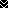 